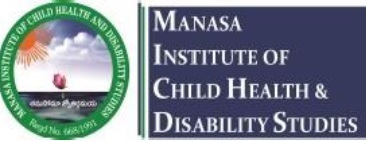 MANASA BUDGET April ‘19-March ‘20MANASA BUDGET April ‘19-March ‘20MANASA BUDGET April ‘19-March ‘20MANASA BUDGET April ‘19-March ‘20MANASA BUDGET April ‘19-March ‘20MANASA BUDGET April ‘19-March ‘20S.No.Head of AccountPer month / Per Unit (INR)Per month / Per Unit (INR)Expenditure for  Spl. Education (INR)Total (INR)(proposed to Asha Purdue )1.SalariesSalariesSalariesSalariesSalariesTeacher –Care group (Volunteer) 4,000x12 (Honoraria) 4,000x12 (Honoraria)    48,000               7,33,200Teacher – 112,000 x 1212,000 x 121,44,000               7,33,200Teacher – 211,000 x 1211,000 x 121, 32,000               7,33,200Teacher – 310,000 x 1210,000 x 121,20,000               7,33,200Teacher – 49,700 x 129,700 x 121,16,400               7,33,200Teacher – 56,900 x 126,900 x 12    82,800               7,33,200Teacher – 67,500 x 127,500 x 12    90,000Teacher– 710,000x12 (sponsored by SGIPL Pvt. Ltd.)10,000x12 (sponsored by SGIPL Pvt. Ltd.)1,20,000--Physio Therapist21,000x12(sponsored by SGIPL Pvt. Ltd.)21,000x12(sponsored by SGIPL Pvt. Ltd.)2,52,000--Speech Therapist32,000x12(sponsored by SGIPL Pvt. Ltd.)32,000x12(sponsored by SGIPL Pvt. Ltd.)3,84,000--Psycho Therapist cum counselor 30,000x12(sponsored by SGIPL Pvt. Ltd.)30,000x12(sponsored by SGIPL Pvt. Ltd.)3,60,000--Occupational Therapist30,000x12(sponsored by SGIPL Pvt. Ltd.)30,000x12(sponsored by SGIPL Pvt. Ltd.)3,60,000--2.Allowances & Disposables----64,68064,6803.Teaching & Learning  material@ Rs.10,000 x 6 classes@ Rs.10,000 x 6 classes60,00060,0004.Travel Expenditure (School Bus for children with severe disabilitiesTravel Expenditure (School Bus for children with severe disabilitiesTravel Expenditure (School Bus for children with severe disabilitiesTravel Expenditure (School Bus for children with severe disabilitiesTravel Expenditure (School Bus for children with severe disabilitiesDriver Salaries (2 Nos)@ Rs.10,500/- each x 2 x 12(Own contributions) @ Rs.10,500/- each x 2 x 12(Own contributions) 2,52,000--Fuel and Maintenance ( 2 Buses)@22,000/- each x 2 x 12(Own contributions+Sponsored by Airtel Marathon)@22,000/- each x 2 x 12(Own contributions+Sponsored by Airtel Marathon)5,28,0005.Workshop for parents of children with intellectual disabilities (2 days)Rs.25,000/- per day x 2(Will be held by Parents contributions )Rs.25,000/- per day x 2(Will be held by Parents contributions )50,000--6.Coordinator- Vocational  Training (New Position)Rs. 20,000/- x12 monthsRs. 20,000/- x12 months2,40,0002,40,0007.Principal –Special School(New Position)Rs.20,000/-x12 monthsRs.20,000/-x12 months2,40,0002,40,0008.Community Disability Screening & CBR Services in rural areas & slums for new admissionsRs. 25000/-x12 months Rs. 25000/-x12 months 3,00,0003,00,000Grand Total39,43,88016,37,880            Total proposed to Asha Purdue            Total proposed to Asha Purdue            Total proposed to Asha Purdue            Total proposed to Asha Purdue16,37,880                                                                       (Sixteen lacs Thirty seven thousand eight hundred and eighty rupees)                                                                       (Sixteen lacs Thirty seven thousand eight hundred and eighty rupees)                                                                       (Sixteen lacs Thirty seven thousand eight hundred and eighty rupees)                                                                       (Sixteen lacs Thirty seven thousand eight hundred and eighty rupees)                                                                       (Sixteen lacs Thirty seven thousand eight hundred and eighty rupees)